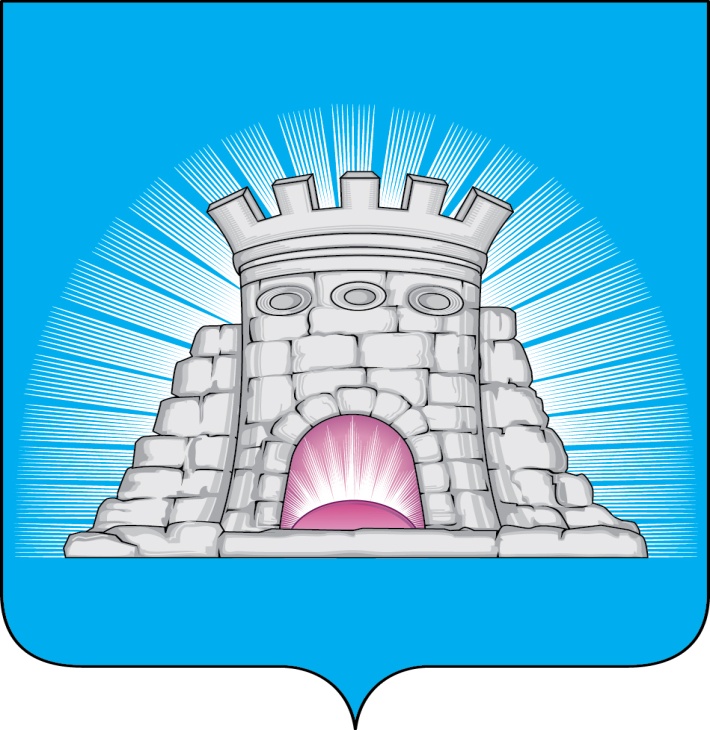 П О С Т А Н О В Л Е Н И Е05.12.2023    № 1986/12г.Зарайск              Об утверждении Порядка подачи документов, представляемых                   контролируемыми лицами в электронном виде, а также Перечня                документов, направляемых контролируемым лицам в электронном              виде в рамках муниципального жилищного контроля на территории                    городского округа Зарайск Московской области»      В соответствии Федеральным законом от 06.10.2023 №131-ФЗ «Об общих принципах организации местного самоуправления в Российской Федерации», в целях реализации статьи 21 Федерального закона от 31.07.2020 № 248-ФЗ «О государственном контроле (надзоре) и муниципальном контроле в Российской Федерации», руководствуясь Уставом муниципального образования городской округ Зарайск Московской области,                                          П О С Т А Н О В Л Я Ю:1. Утвердить прилагаемые:      - Порядок подачи документов, представляемых контролируемыми лицами в электронном виде в рамках муниципального жилищного контроля на территории городского округа Зарайск Московской области;      - Перечень документов, направляемых контролируемым лицам в электронном виде в рамках муниципального жилищного контроля на территории городского округа Зарайск Московской области.      2. Службе по взаимодействию со СМИ администрации городского округа Зарайск  Московской области опубликовать настоящее постановление на официальном сайте администрации городского округа Зарайск Московской области в информационно-телекоммуникационной сети «Интернет».Глава городского округа В.А. Петрущенко    Верно:Начальник службы делопроизводства   Л.Б. Ивлева                                   05.12.2023    Послано: в дело,  отдел ЖКХ,  начальникам ТО – 4, СВ со СМИ, прокуратуре,                                                                                                        юридический отдел.Т.А. Мирохина8(49666) 2-44-64                                                                                                                              012164